BMW
Corporate CommunicationsInformacja prasowa
grudzień 2015
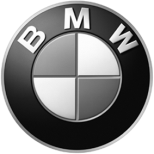 BMW Group PolskaAdres:Ul. Wołoska 22A02-675 WarszawaTelefon*48 (0)22 279 71 00Fax+48 (0)22  331 82 05www.bmw.pl BMW Group na konferencji klimatycznej ONZ w Paryżu 2015.Paryż / Monachium 7 grudnia 2015 r. Na paryskiej konferencji klimatycznej 2015 – w skrócie COP 21 – trwającej od 30 listopada do 11 grudnia 2015 r. BMW Group odgrywała aktywną rolę, uczestnicząc w dyskusjach na różnych szczeblach. Już w roku 1992 BMW Group wspierała konferencje klimatyczne swoim doświadczeniem. Forum Studentów BMW Group Na pierwszym międzynarodowym Forum Studentów BMW Group 30 listopada 2015 r. studenci z dwunastu krajów dyskutowali wspólnie z ekspertami BMW o wyzwaniach i rozwiązaniach mobilności w miastach. Udział wzięli studenci z Brazylii, Chin, Chile, Francji, Indii, Kanady, Korei Południowej, Niemiec, Rosji, Serbii, USA i Wielkiej Brytanii. Głównymi tematami dyskusji była mobilność elektryczna, car sharing, wysoko zautomatyzowana jazda oraz usługi IT. Spotkanie interesariuszy w Paryżu było już piątą imprezą dialogową BMW Group w tym roku. Wcześniej odbyły się dyskusje z udziałem ekspertów z zakresu zrównoważonego rozwoju i studentów uniwersytetów w Berlinie, Londynie, Szanghaju i Seattle. W imprezie w stolicy Francji oprócz studentów z Paryża udział wzięli również studenci z Londynu, Szanghaju i Seattle. Dr Thomas Becker, dyrektor Governmental Affairs w BMW Group powiedział: „Wszystkie ścieżki zaangażowania naszych interesariuszy zbiegają się pod koniec roku 2015 w Paryżu. Przez cały rok dyskutowaliśmy ze studentami uniwersyteckimi o mobilności w miastach. Mamy już wiele bardzo ciekawych głosów z poszczególnych dyskusji. Tu w Paryżu udało nam się zebrać studentów z różnych miast, co stanowi dodatkowy impuls.” Ursula Mathar, Dyrektorka ds. Zrównoważonego Rozwoju i Ochrony Środowiska w BMW Group: „Z naszej perspektywy istotne jest to, aby wnioski z naszych dialogów z interesariuszami włączyć w procesy strategiczne w Monachium. Każda strategia musi być stale konfrontowana z oczekiwaniami interesariuszy. Ważna jest dla nas nie tylko opinia doświadczonych ekspertów od zrównoważonego rozwoju, ale też krytyka i wkład młodego pokolenia.”Celem BMW Group jest kontynuacja formatu Forum Studentów BMW Group również w kolejnych latach. American Business Act on Climate Pledge Przy okazji konferencji klimatycznej ONZ w Paryżu BMW Group ogłosiło przyłączenie się do zobowiązania American Business Act on Climate Pledge. Do inicjatywy przyłączyły się w sumie 154 firmy z USA. Wspólnym celem jest podjęcie konkretnych działań przeciwdziałających zmianom klimatycznym. W związku z tym BMW Group wyznaczyła sobie ambitne cele na poziomie globalnym oraz konkretnie w odniesieniu do swoich zakładów w USA. Inicjatywa RE100 BMW Group od zaraz włącza się też do inicjatywy RE100 Grupy Klimatycznej. Celem tej inicjatywy jest stopniowe przechodzenie na energię ze źródeł odnawialnych. To już od dłuższego czasu również cel BMW Group. Dr Markus Schramm, główny strateg BMW Group: „BMW Group stale redukuje zużycie energii i coraz bardziej stawia na energię wytwarzaną we własnym zakresie oraz na wykorzystanie energii z lokalnych źródeł odnawialnych. Oprócz tego aktywnie wspiera rozwój zrównoważonej gospodarki energetycznej. W ten sposób zwiększamy naszą niezależność oraz wydajność.” Sustainable Innovation Forum 2015 i inne imprezy BMW Group była obecna na wielu imprezach konferencji klimatycznej ONZ w Paryżu. Głównym elementem zaangażowania BMW Group jest przy tym rzeczowy udział w dyskusjach na miejscu. Dlatego wysokiej rangi przedstawiciele firmy biorą udział w różnych konferencjach i spotkaniach. Jednym z nich jest Peter Schwarzenbauer, Członek Zarządu BMW AG, który będzie mówił na Sustainable Innovation Forum 2015 o wyzwaniach i rozwiązaniach mobilności w miastach. W przypadku pytań prosimy o kontakt z:Katarzyna Gospodarek, Corporate Communications ManagerTel.: +48 728 873 932, e-mail: katarzyna.gospodarek@bmw.plBMW GroupBMW Group, w której portfolio znajdują się marki BMW, MINI oraz Rolls-Royce, jest światowym liderem wśród producentów samochodów i motocykli segmentu premium. Oferuje również usługi finansowe, a także z zakresu mobilności. Firma posiada 30 zakładów produkcyjnych i montażowych w 14 państwach oraz ogólnoświatową sieć sprzedaży w ponad 140 krajach. W 2014 roku BMW Group sprzedała na całym świecie ok. 2,118 mln samochodów oraz 123 000 motocykli. W 2013 r. jej zysk przed opodatkowaniem wyniósł 7,91 mld euro przy dochodach 76,06 mld euro (dane za rok finansowy). Na dzień 31 grudnia 2013 r. globalne zatrudnienie sięgało 110 351 pracowników.Źródłem sukcesu BMW Group jest długofalowe planowanie oraz działanie w sposób odpowiedzialny. Ważną częścią strategii firmy jest zrównoważony rozwój w aspekcie społecznym i ochrony środowiska w całym łańcuchu dostaw, pełna odpowiedzialność za produkt oraz  zobowiązania na rzecz oszczędzania zasobów. Polityka ta stanowi integralną część strategii rozwoju przedsiębiorstwa.www.bmwgroup.com Facebook: http://www.facebook.com/BMW.PolskaTwitter: http://twitter.com/BMWGroupYouTube: http://www.youtube.com/BMWGroupviewGoogle+: http://googleplus.bmwgroup.com